Szukasz pracy? Nie masz doświadczenia? Opłacimy szkolenie zawodowe wybrane przez Ciebie i pomożemy bezpłatnie znaleźć wymarzoną pracę!Weź udział w projekcie „Praca z POWER-em!”W Tarnowie rusza nabór do I edycji projektu „Praca z POWER-em!”, stanowiącego wsparcie dla osób młodych do 29 roku życia.Fundacja Rozwoju Kompetencji i Przedsiębiorczości PROKATYWNI rozpoczęła rekrutację uczestników spośród mieszkańców Tarnowa oraz powiatu tarnowskiego, dąbrowskiego i brzeskiego. Spotkania rekrutacyjne będą się odbywać w Tarnowie.Udział w projekcie „Praca z POWER-em” jest całkowicie BEZPŁATNY.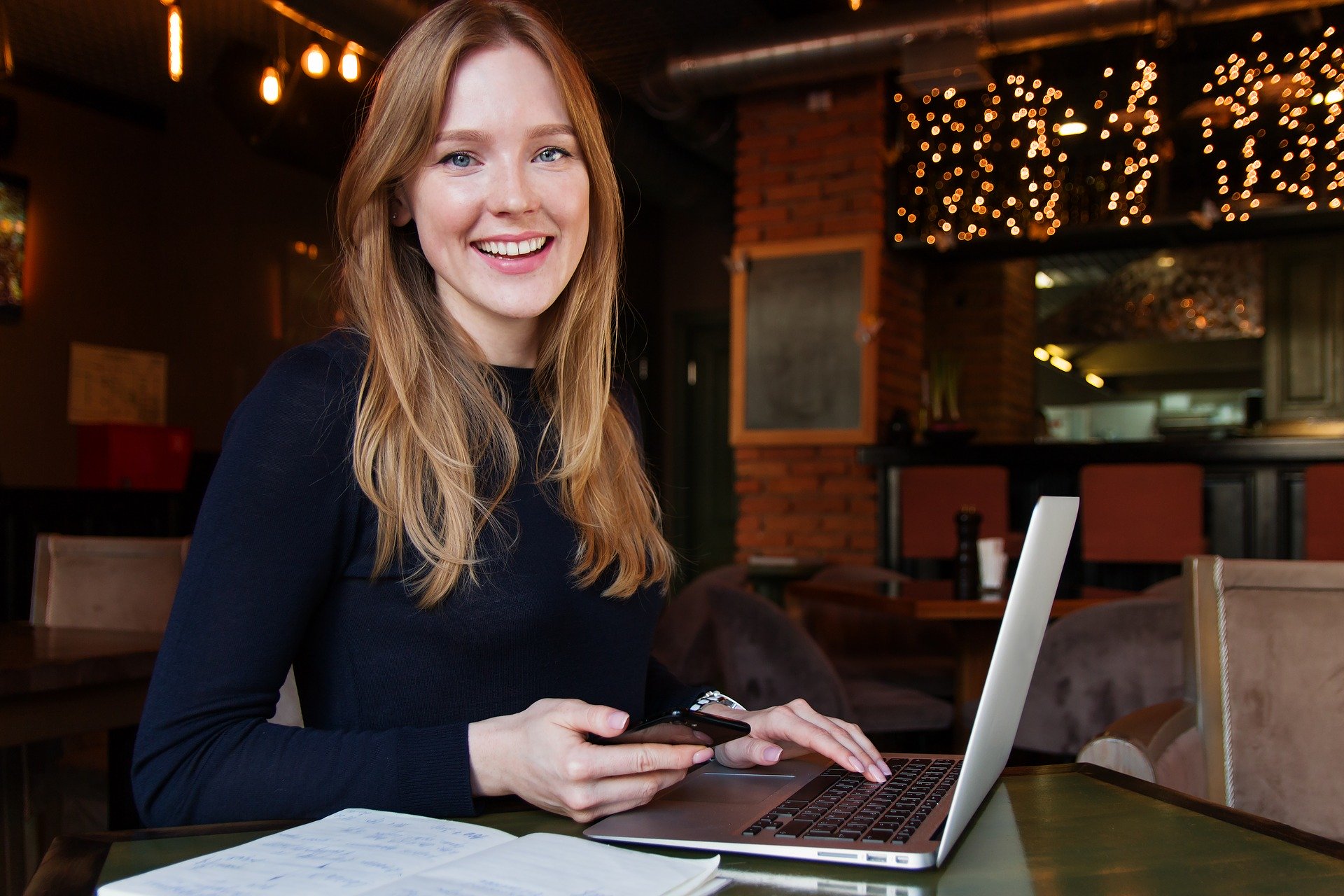 Celem projektu jest indywidualna i kompleksowa aktywizacja zawodowo – edukacyjna osób młodych do 29 roku życia biernych zawodowo w tym w szczególności z kat. NEET,  imigrantów i reemigrantów, uczących się lub pracujących na terenie miasta Tarnowa. Uczestnicy projektu będą mogli skorzystać z:PŁATNYCH STAŻY zawodowych,Bezpłatnych szkoleń zawodowych zakupionych na rynku komercyjnym, dobieranych indywidualnie do potrzeb Uczestników,Warsztatów Rynku Pracy i Pozytywnego Wizerunku,Indywidualnego doradztwa w tym zawodowego, psychologicznego, a także coachingu,Bonów szkoleniowych,Bonów na zatrudnienie,Bonów na zasiedlenie.Zgłoś się do nas jeżeli:Jesteś osobą w wieku 18-29 lat,Mieszkasz na terenie miasta Tarnowa lub powiatu tarnowskiego, dąbrowskiego i brzeskiego,Jesteś osobą bierną zawodowo i spełniasz przynajmniej JEDEN z poniższych warunków:zamieszkujesz obszary wiejskie (poza ZIT)jesteś rodzicem powracającym na rynek pracyjesteś osobą z niepełnosprawnościamiJesteś imigrantem, reemigrantem i należysz co najmniej JEDNEJ z grup:jesteś osobą bezrobotną lub bierną zawodowo,jesteś osobą pracującąZgłoszenia do udziału w projekcie są przyjmowane za pośrednictwem strony internetowej https://fundacjaproaktywni.pl/rekrutacja/.Projekt „Praca z POWER-em”  jest realizowany w ramach wsparcia osób młodych na rynku pracy i jest współfinansowany przez Unię Europejską ze środków Europejskiego Funduszu Społecznego.Rekrutacja prowadzona jest w dniach 10.02.2020 r. – 21.02.2020 r. Zgłoszenia do udziału w projekcie przyjmowane są na stronie https://fundacjaproaktywni.pl/rekrutacja/. Dodatkowe informacje można uzyskać pod numerem telefonu 14 300 04 51; 533 446 405; 533 442 199, e-mail: rekrutacja@fundacjaproaktywni.pl, oraz w Lokalnej Pracowni Aktywności: ul. Krakowska 11a, 33-100 Tarnów.